موفق و سربلند باشیدعرب پور اداره کل آموزش و پروش استان کرمان اداره آموزش و پرورش شهرستان / منطقه ماهان هنرستان کاردانش شهید قاضی زاده اداره کل آموزش و پروش استان کرمان اداره آموزش و پرورش شهرستان / منطقه ماهان هنرستان کاردانش شهید قاضی زاده اداره کل آموزش و پروش استان کرمان اداره آموزش و پرورش شهرستان / منطقه ماهان هنرستان کاردانش شهید قاضی زاده اداره کل آموزش و پروش استان کرمان اداره آموزش و پرورش شهرستان / منطقه ماهان هنرستان کاردانش شهید قاضی زاده اداره کل آموزش و پروش استان کرمان اداره آموزش و پرورش شهرستان / منطقه ماهان هنرستان کاردانش شهید قاضی زاده اداره کل آموزش و پروش استان کرمان اداره آموزش و پرورش شهرستان / منطقه ماهان هنرستان کاردانش شهید قاضی زاده اداره کل آموزش و پروش استان کرمان اداره آموزش و پرورش شهرستان / منطقه ماهان هنرستان کاردانش شهید قاضی زاده اداره کل آموزش و پروش استان کرمان اداره آموزش و پرورش شهرستان / منطقه ماهان هنرستان کاردانش شهید قاضی زاده اداره کل آموزش و پروش استان کرمان اداره آموزش و پرورش شهرستان / منطقه ماهان هنرستان کاردانش شهید قاضی زاده سئوالات امتحانی درس : مهارت کاربر Corel Drawتاریخ امتحان : خرداد ماه 92      مدت امتحان :     60  دقیقهنام و نام خانوادگی دبیر مربوطه: حمید عرب پور سئوالات امتحانی درس : مهارت کاربر Corel Drawتاریخ امتحان : خرداد ماه 92      مدت امتحان :     60  دقیقهنام و نام خانوادگی دبیر مربوطه: حمید عرب پور سئوالات امتحانی درس : مهارت کاربر Corel Drawتاریخ امتحان : خرداد ماه 92      مدت امتحان :     60  دقیقهنام و نام خانوادگی دبیر مربوطه: حمید عرب پور سئوالات امتحانی درس : مهارت کاربر Corel Drawتاریخ امتحان : خرداد ماه 92      مدت امتحان :     60  دقیقهنام و نام خانوادگی دبیر مربوطه: حمید عرب پور سئوالات امتحانی درس : مهارت کاربر Corel Drawتاریخ امتحان : خرداد ماه 92      مدت امتحان :     60  دقیقهنام و نام خانوادگی دبیر مربوطه: حمید عرب پور سئوالات امتحانی درس : مهارت کاربر Corel Drawتاریخ امتحان : خرداد ماه 92      مدت امتحان :     60  دقیقهنام و نام خانوادگی دبیر مربوطه: حمید عرب پور شماره دانش آموزی :نام و نام خانوادگی :                              نام پدر: پایه :                            رشته : شماره دانش آموزی :نام و نام خانوادگی :                              نام پدر: پایه :                            رشته : شماره دانش آموزی :نام و نام خانوادگی :                              نام پدر: پایه :                            رشته : بخش اول : درستی یا نادرستی گزینه های زیر را تعیین کنید بخش اول : درستی یا نادرستی گزینه های زیر را تعیین کنید بخش اول : درستی یا نادرستی گزینه های زیر را تعیین کنید بخش اول : درستی یا نادرستی گزینه های زیر را تعیین کنید بخش اول : درستی یا نادرستی گزینه های زیر را تعیین کنید بخش اول : درستی یا نادرستی گزینه های زیر را تعیین کنید بخش اول : درستی یا نادرستی گزینه های زیر را تعیین کنید بخش اول : درستی یا نادرستی گزینه های زیر را تعیین کنید بخش اول : درستی یا نادرستی گزینه های زیر را تعیین کنید اشیاء مرکب را به هیچ وجه نمی توان از هم جدا نمود.                                                                                 صحیح      غلط اشیاء مرکب را به هیچ وجه نمی توان از هم جدا نمود.                                                                                 صحیح      غلط اشیاء مرکب را به هیچ وجه نمی توان از هم جدا نمود.                                                                                 صحیح      غلط اشیاء مرکب را به هیچ وجه نمی توان از هم جدا نمود.                                                                                 صحیح      غلط اشیاء مرکب را به هیچ وجه نمی توان از هم جدا نمود.                                                                                 صحیح      غلط اشیاء مرکب را به هیچ وجه نمی توان از هم جدا نمود.                                                                                 صحیح      غلط اشیاء مرکب را به هیچ وجه نمی توان از هم جدا نمود.                                                                                 صحیح      غلط اشیاء مرکب را به هیچ وجه نمی توان از هم جدا نمود.                                                                                 صحیح      غلط اشیاء مرکب را به هیچ وجه نمی توان از هم جدا نمود.                                                                                 صحیح      غلط در برنامه Corel Draw می توان طرح برداری به نقشه بیتی تبدیل کرد.                                                       صحیح      غلط در برنامه Corel Draw می توان طرح برداری به نقشه بیتی تبدیل کرد.                                                       صحیح      غلط در برنامه Corel Draw می توان طرح برداری به نقشه بیتی تبدیل کرد.                                                       صحیح      غلط در برنامه Corel Draw می توان طرح برداری به نقشه بیتی تبدیل کرد.                                                       صحیح      غلط در برنامه Corel Draw می توان طرح برداری به نقشه بیتی تبدیل کرد.                                                       صحیح      غلط در برنامه Corel Draw می توان طرح برداری به نقشه بیتی تبدیل کرد.                                                       صحیح      غلط در برنامه Corel Draw می توان طرح برداری به نقشه بیتی تبدیل کرد.                                                       صحیح      غلط در برنامه Corel Draw می توان طرح برداری به نقشه بیتی تبدیل کرد.                                                       صحیح      غلط در برنامه Corel Draw می توان طرح برداری به نقشه بیتی تبدیل کرد.                                                       صحیح      غلط از فیلترها برای کاهش حجم تصاویر استفاده می شود.                                                                                 صحیح      غلط از فیلترها برای کاهش حجم تصاویر استفاده می شود.                                                                                 صحیح      غلط از فیلترها برای کاهش حجم تصاویر استفاده می شود.                                                                                 صحیح      غلط از فیلترها برای کاهش حجم تصاویر استفاده می شود.                                                                                 صحیح      غلط از فیلترها برای کاهش حجم تصاویر استفاده می شود.                                                                                 صحیح      غلط از فیلترها برای کاهش حجم تصاویر استفاده می شود.                                                                                 صحیح      غلط از فیلترها برای کاهش حجم تصاویر استفاده می شود.                                                                                 صحیح      غلط از فیلترها برای کاهش حجم تصاویر استفاده می شود.                                                                                 صحیح      غلط از فیلترها برای کاهش حجم تصاویر استفاده می شود.                                                                                 صحیح      غلط متن سازگار با وب را می توان در ویراستار HTML ویرایش نمود.                                                                 صحیح      غلط متن سازگار با وب را می توان در ویراستار HTML ویرایش نمود.                                                                 صحیح      غلط متن سازگار با وب را می توان در ویراستار HTML ویرایش نمود.                                                                 صحیح      غلط متن سازگار با وب را می توان در ویراستار HTML ویرایش نمود.                                                                 صحیح      غلط متن سازگار با وب را می توان در ویراستار HTML ویرایش نمود.                                                                 صحیح      غلط متن سازگار با وب را می توان در ویراستار HTML ویرایش نمود.                                                                 صحیح      غلط متن سازگار با وب را می توان در ویراستار HTML ویرایش نمود.                                                                 صحیح      غلط متن سازگار با وب را می توان در ویراستار HTML ویرایش نمود.                                                                 صحیح      غلط متن سازگار با وب را می توان در ویراستار HTML ویرایش نمود.                                                                 صحیح      غلط تصاویر بزرگتر از صفحه طراحی را نمی توان چاپ کرد .                                                                               صحیح      غلط تصاویر بزرگتر از صفحه طراحی را نمی توان چاپ کرد .                                                                               صحیح      غلط تصاویر بزرگتر از صفحه طراحی را نمی توان چاپ کرد .                                                                               صحیح      غلط تصاویر بزرگتر از صفحه طراحی را نمی توان چاپ کرد .                                                                               صحیح      غلط تصاویر بزرگتر از صفحه طراحی را نمی توان چاپ کرد .                                                                               صحیح      غلط تصاویر بزرگتر از صفحه طراحی را نمی توان چاپ کرد .                                                                               صحیح      غلط تصاویر بزرگتر از صفحه طراحی را نمی توان چاپ کرد .                                                                               صحیح      غلط تصاویر بزرگتر از صفحه طراحی را نمی توان چاپ کرد .                                                                               صحیح      غلط تصاویر بزرگتر از صفحه طراحی را نمی توان چاپ کرد .                                                                               صحیح      غلط از متن های هنری برای درج توضیحات طولانی استفاده می شود.                                                                   صحیح      غلط از متن های هنری برای درج توضیحات طولانی استفاده می شود.                                                                   صحیح      غلط از متن های هنری برای درج توضیحات طولانی استفاده می شود.                                                                   صحیح      غلط از متن های هنری برای درج توضیحات طولانی استفاده می شود.                                                                   صحیح      غلط از متن های هنری برای درج توضیحات طولانی استفاده می شود.                                                                   صحیح      غلط از متن های هنری برای درج توضیحات طولانی استفاده می شود.                                                                   صحیح      غلط از متن های هنری برای درج توضیحات طولانی استفاده می شود.                                                                   صحیح      غلط از متن های هنری برای درج توضیحات طولانی استفاده می شود.                                                                   صحیح      غلط از متن های هنری برای درج توضیحات طولانی استفاده می شود.                                                                   صحیح      غلط بخش دوم : معادل عبارت سمت راست را از ستون سمت چپ انتخاب و در مقابل آن بنویسید بخش دوم : معادل عبارت سمت راست را از ستون سمت چپ انتخاب و در مقابل آن بنویسید بخش دوم : معادل عبارت سمت راست را از ستون سمت چپ انتخاب و در مقابل آن بنویسید بخش دوم : معادل عبارت سمت راست را از ستون سمت چپ انتخاب و در مقابل آن بنویسید بخش دوم : معادل عبارت سمت راست را از ستون سمت چپ انتخاب و در مقابل آن بنویسید بخش دوم : معادل عبارت سمت راست را از ستون سمت چپ انتخاب و در مقابل آن بنویسید بخش دوم : معادل عبارت سمت راست را از ستون سمت چپ انتخاب و در مقابل آن بنویسید بخش دوم : معادل عبارت سمت راست را از ستون سمت چپ انتخاب و در مقابل آن بنویسید بخش دوم : معادل عبارت سمت راست را از ستون سمت چپ انتخاب و در مقابل آن بنویسید پشتیبان گیری پشتیبان گیری BehaviorBehaviorBehaviorBehaviorBehaviorرفتار رفتار LeafletLeafletLeafletLeafletLeafletمحاوره ای محاوره ای BackupBackupBackupBackupBackupلنگر لنگر MasterMasterMasterMasterMasterورقه ، نشریه ورقه ، نشریه AttributeAttributeAttributeAttributeAttributeصفت صفت InteractiveInteractiveInteractiveInteractiveInteractiveAnchorAnchorAnchorAnchorAnchorبخش سوم : سئوالات چهارگزینه ای بخش سوم : سئوالات چهارگزینه ای بخش سوم : سئوالات چهارگزینه ای بخش سوم : سئوالات چهارگزینه ای بخش سوم : سئوالات چهارگزینه ای بخش سوم : سئوالات چهارگزینه ای بخش سوم : سئوالات چهارگزینه ای بخش سوم : سئوالات چهارگزینه ای بخش سوم : سئوالات چهارگزینه ای کدام گزینه برای ایجاد چند صفحه جدید به طور همزمان استفاده می شود؟کدام گزینه برای ایجاد چند صفحه جدید به طور همزمان استفاده می شود؟کدام گزینه برای ایجاد چند صفحه جدید به طور همزمان استفاده می شود؟کدام گزینه برای ایجاد چند صفحه جدید به طور همزمان استفاده می شود؟کدام گزینه برای ایجاد چند صفحه جدید به طور همزمان استفاده می شود؟کدام گزینه برای ایجاد چند صفحه جدید به طور همزمان استفاده می شود؟کدام گزینه برای ایجاد چند صفحه جدید به طور همزمان استفاده می شود؟الف – Page Insert pageالف – Page Insert pageب- کلیک روی دکمه + پائین در نوار پائین محیط ب- کلیک روی دکمه + پائین در نوار پائین محیط ج- Layout  Insert pageج- Layout  Insert pageد- file  new pageدر کدام حالت نمایشی سایه ها، رنگها و جلوه های ویژه مخفی شده و اشیاء توسط خطوط نازکی دیده می شوند؟در کدام حالت نمایشی سایه ها، رنگها و جلوه های ویژه مخفی شده و اشیاء توسط خطوط نازکی دیده می شوند؟در کدام حالت نمایشی سایه ها، رنگها و جلوه های ویژه مخفی شده و اشیاء توسط خطوط نازکی دیده می شوند؟در کدام حالت نمایشی سایه ها، رنگها و جلوه های ویژه مخفی شده و اشیاء توسط خطوط نازکی دیده می شوند؟در کدام حالت نمایشی سایه ها، رنگها و جلوه های ویژه مخفی شده و اشیاء توسط خطوط نازکی دیده می شوند؟در کدام حالت نمایشی سایه ها، رنگها و جلوه های ویژه مخفی شده و اشیاء توسط خطوط نازکی دیده می شوند؟در کدام حالت نمایشی سایه ها، رنگها و جلوه های ویژه مخفی شده و اشیاء توسط خطوط نازکی دیده می شوند؟الف –Wireframe الف –Wireframe ب- Simple Wireframe ب- Simple Wireframe ج-  Draft ج-  Draft د-  Normalبرای تغییر صفر خط کش در راستای افقی و عمودی از کدام قسمت کادر محاوره ای Options بخش ruler  استفاده می شود؟برای تغییر صفر خط کش در راستای افقی و عمودی از کدام قسمت کادر محاوره ای Options بخش ruler  استفاده می شود؟برای تغییر صفر خط کش در راستای افقی و عمودی از کدام قسمت کادر محاوره ای Options بخش ruler  استفاده می شود؟برای تغییر صفر خط کش در راستای افقی و عمودی از کدام قسمت کادر محاوره ای Options بخش ruler  استفاده می شود؟برای تغییر صفر خط کش در راستای افقی و عمودی از کدام قسمت کادر محاوره ای Options بخش ruler  استفاده می شود؟برای تغییر صفر خط کش در راستای افقی و عمودی از کدام قسمت کادر محاوره ای Options بخش ruler  استفاده می شود؟برای تغییر صفر خط کش در راستای افقی و عمودی از کدام قسمت کادر محاوره ای Options بخش ruler  استفاده می شود؟الف - Nudge                   الف - Nudge                   ب- Units       ب- Units       ج- Origin            ج- Origin            د- Tick divisionsقابلیت Snap در خطوط راهنما چه کاری انجام می دهد؟قابلیت Snap در خطوط راهنما چه کاری انجام می دهد؟قابلیت Snap در خطوط راهنما چه کاری انجام می دهد؟قابلیت Snap در خطوط راهنما چه کاری انجام می دهد؟قابلیت Snap در خطوط راهنما چه کاری انجام می دهد؟قابلیت Snap در خطوط راهنما چه کاری انجام می دهد؟قابلیت Snap در خطوط راهنما چه کاری انجام می دهد؟الف - تغییر رنگ خطوط       الف - تغییر رنگ خطوط       ب- مورب کردن خطوط     ب- مورب کردن خطوط     ج- مخفی و ظاهر کردن خطوط    ج- مخفی و ظاهر کردن خطوط    د- جذب اشکال نزدیک خطوط در کدام گره ، دستگیره ها از نظر اندازه مستقل و از نظر جهت حرکت به هم وابسته هستند؟در کدام گره ، دستگیره ها از نظر اندازه مستقل و از نظر جهت حرکت به هم وابسته هستند؟در کدام گره ، دستگیره ها از نظر اندازه مستقل و از نظر جهت حرکت به هم وابسته هستند؟در کدام گره ، دستگیره ها از نظر اندازه مستقل و از نظر جهت حرکت به هم وابسته هستند؟در کدام گره ، دستگیره ها از نظر اندازه مستقل و از نظر جهت حرکت به هم وابسته هستند؟در کدام گره ، دستگیره ها از نظر اندازه مستقل و از نظر جهت حرکت به هم وابسته هستند؟در کدام گره ، دستگیره ها از نظر اندازه مستقل و از نظر جهت حرکت به هم وابسته هستند؟الف – Smooth الف – Smooth ب- Symmetrical ب- Symmetrical ج- Cusp ج- Cusp د-  موارد الف و ب الگوهای ترسیمی در Corel Draw با چه پسوندی ذخیره می شوند؟الگوهای ترسیمی در Corel Draw با چه پسوندی ذخیره می شوند؟الگوهای ترسیمی در Corel Draw با چه پسوندی ذخیره می شوند؟الگوهای ترسیمی در Corel Draw با چه پسوندی ذخیره می شوند؟الگوهای ترسیمی در Corel Draw با چه پسوندی ذخیره می شوند؟الگوهای ترسیمی در Corel Draw با چه پسوندی ذخیره می شوند؟الگوهای ترسیمی در Corel Draw با چه پسوندی ذخیره می شوند؟الف –CRDالف –CRDب- CDRب- CDRج-  CDTج-  CDTد- RCT در کدام نوع مارپیچ، فاصله پیچ ها یکسان است؟در کدام نوع مارپیچ، فاصله پیچ ها یکسان است؟در کدام نوع مارپیچ، فاصله پیچ ها یکسان است؟در کدام نوع مارپیچ، فاصله پیچ ها یکسان است؟در کدام نوع مارپیچ، فاصله پیچ ها یکسان است؟در کدام نوع مارپیچ، فاصله پیچ ها یکسان است؟در کدام نوع مارپیچ، فاصله پیچ ها یکسان است؟الف - Spiralالف - Spiralب- Normal ب- Normal ج- Logarithmic ج- Logarithmic د- Symmetrical  زمان ترسیم ستاره ، در کادر Sharpness of polygon  چه چیزی مشخص  می شود؟زمان ترسیم ستاره ، در کادر Sharpness of polygon  چه چیزی مشخص  می شود؟زمان ترسیم ستاره ، در کادر Sharpness of polygon  چه چیزی مشخص  می شود؟زمان ترسیم ستاره ، در کادر Sharpness of polygon  چه چیزی مشخص  می شود؟زمان ترسیم ستاره ، در کادر Sharpness of polygon  چه چیزی مشخص  می شود؟زمان ترسیم ستاره ، در کادر Sharpness of polygon  چه چیزی مشخص  می شود؟زمان ترسیم ستاره ، در کادر Sharpness of polygon  چه چیزی مشخص  می شود؟الف - میزان تیزی پره هاالف - میزان تیزی پره هاب- تعداد پره های ستارهب- تعداد پره های ستارهج- نوع ستارهج- نوع ستارهد-  گردی گوشه ها کدام ابزار برای حذف قطعات مجازی شکل استفاده می شود؟کدام ابزار برای حذف قطعات مجازی شکل استفاده می شود؟کدام ابزار برای حذف قطعات مجازی شکل استفاده می شود؟کدام ابزار برای حذف قطعات مجازی شکل استفاده می شود؟کدام ابزار برای حذف قطعات مجازی شکل استفاده می شود؟کدام ابزار برای حذف قطعات مجازی شکل استفاده می شود؟کدام ابزار برای حذف قطعات مجازی شکل استفاده می شود؟الف - 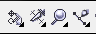 الف - ب- ب- ج- ج- د- کلید میانبر فرمان Break Apart کدام گزینه است؟کلید میانبر فرمان Break Apart کدام گزینه است؟کلید میانبر فرمان Break Apart کدام گزینه است؟کلید میانبر فرمان Break Apart کدام گزینه است؟کلید میانبر فرمان Break Apart کدام گزینه است؟کلید میانبر فرمان Break Apart کدام گزینه است؟کلید میانبر فرمان Break Apart کدام گزینه است؟الف – CTRL+Pالف – CTRL+Pب- CTRL+Sب- CTRL+Sج- CTRL+Kج- CTRL+Kد- CTRL+UCorel Draw تا چند مرحله قادر به لغو عملیات انجام شده می باشد؟Corel Draw تا چند مرحله قادر به لغو عملیات انجام شده می باشد؟Corel Draw تا چند مرحله قادر به لغو عملیات انجام شده می باشد؟Corel Draw تا چند مرحله قادر به لغو عملیات انجام شده می باشد؟Corel Draw تا چند مرحله قادر به لغو عملیات انجام شده می باشد؟Corel Draw تا چند مرحله قادر به لغو عملیات انجام شده می باشد؟Corel Draw تا چند مرحله قادر به لغو عملیات انجام شده می باشد؟الف – 10 بار الف – 10 بار ب-  20 بار ب-  20 بار ج-  بستگی به تنظیم دارد ج-  بستگی به تنظیم دارد د- 30 بار کدام ترکیب فضای مشترک بین اشیاء را نتیجه می دهد؟کدام ترکیب فضای مشترک بین اشیاء را نتیجه می دهد؟کدام ترکیب فضای مشترک بین اشیاء را نتیجه می دهد؟کدام ترکیب فضای مشترک بین اشیاء را نتیجه می دهد؟کدام ترکیب فضای مشترک بین اشیاء را نتیجه می دهد؟کدام ترکیب فضای مشترک بین اشیاء را نتیجه می دهد؟کدام ترکیب فضای مشترک بین اشیاء را نتیجه می دهد؟الف – Weld الف – Weld ب-  Trimب-  Trimج- Simplifyج- Simplifyد- Intersectدر چیدن رنگهای پالت، کدام گزینه ترتیب قرار گیری رنگها را معکوس می نماید؟در چیدن رنگهای پالت، کدام گزینه ترتیب قرار گیری رنگها را معکوس می نماید؟در چیدن رنگهای پالت، کدام گزینه ترتیب قرار گیری رنگها را معکوس می نماید؟در چیدن رنگهای پالت، کدام گزینه ترتیب قرار گیری رنگها را معکوس می نماید؟در چیدن رنگهای پالت، کدام گزینه ترتیب قرار گیری رنگها را معکوس می نماید؟در چیدن رنگهای پالت، کدام گزینه ترتیب قرار گیری رنگها را معکوس می نماید؟در چیدن رنگهای پالت، کدام گزینه ترتیب قرار گیری رنگها را معکوس می نماید؟الف – Reverseالف – Reverseب- Hueب- Hueج- Brightnessج- Brightnessد-  Saturation  از این ابزار برای پرکننده الگو (Pattern Fill)  استفاده می شود؟ از این ابزار برای پرکننده الگو (Pattern Fill)  استفاده می شود؟ از این ابزار برای پرکننده الگو (Pattern Fill)  استفاده می شود؟ از این ابزار برای پرکننده الگو (Pattern Fill)  استفاده می شود؟ از این ابزار برای پرکننده الگو (Pattern Fill)  استفاده می شود؟ از این ابزار برای پرکننده الگو (Pattern Fill)  استفاده می شود؟ از این ابزار برای پرکننده الگو (Pattern Fill)  استفاده می شود؟ الف -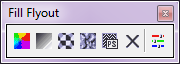 الف -ب- ب- ج- ج- د- در شکل روبرو کدام دستگیره در ابزار Interactive fill برای چرخاندن الگو بکار می رود؟ در شکل روبرو کدام دستگیره در ابزار Interactive fill برای چرخاندن الگو بکار می رود؟ در شکل روبرو کدام دستگیره در ابزار Interactive fill برای چرخاندن الگو بکار می رود؟ در شکل روبرو کدام دستگیره در ابزار Interactive fill برای چرخاندن الگو بکار می رود؟ در شکل روبرو کدام دستگیره در ابزار Interactive fill برای چرخاندن الگو بکار می رود؟ در شکل روبرو کدام دستگیره در ابزار Interactive fill برای چرخاندن الگو بکار می رود؟ در شکل روبرو کدام دستگیره در ابزار Interactive fill برای چرخاندن الگو بکار می رود؟ 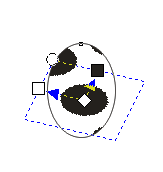 الف – مربع سیاه الف – مربع سیاه ب-  دایره ب-  دایره ج- لوزی ج- لوزی د-  مربع سفید در کادر Format text کدام گزینه برای حالت اندیس و توان استفاده می شود؟در کادر Format text کدام گزینه برای حالت اندیس و توان استفاده می شود؟در کادر Format text کدام گزینه برای حالت اندیس و توان استفاده می شود؟در کادر Format text کدام گزینه برای حالت اندیس و توان استفاده می شود؟در کادر Format text کدام گزینه برای حالت اندیس و توان استفاده می شود؟در کادر Format text کدام گزینه برای حالت اندیس و توان استفاده می شود؟در کادر Format text کدام گزینه برای حالت اندیس و توان استفاده می شود؟الف –Position الف –Position ب-  Angleب-  Angleج- Uppercaseج- Uppercaseد- Over lineگزینه Covert to paragraph text از منوی Text چه کاری انجام می دهد؟ گزینه Covert to paragraph text از منوی Text چه کاری انجام می دهد؟ گزینه Covert to paragraph text از منوی Text چه کاری انجام می دهد؟ گزینه Covert to paragraph text از منوی Text چه کاری انجام می دهد؟ گزینه Covert to paragraph text از منوی Text چه کاری انجام می دهد؟ گزینه Covert to paragraph text از منوی Text چه کاری انجام می دهد؟ گزینه Covert to paragraph text از منوی Text چه کاری انجام می دهد؟ الف – قرار دادن متن روی مسیرالف – قرار دادن متن روی مسیرب- ویرایش متن پاراگرافیب- ویرایش متن پاراگرافیج- تبدیل متن پاراگرافی به هنریج- تبدیل متن پاراگرافی به هنرید- تبدیل متن هنری به پاراگرافیدر یک نوشته هنری یک کارکتر خاص را چگونه انتخاب می کنیم؟در یک نوشته هنری یک کارکتر خاص را چگونه انتخاب می کنیم؟در یک نوشته هنری یک کارکتر خاص را چگونه انتخاب می کنیم؟در یک نوشته هنری یک کارکتر خاص را چگونه انتخاب می کنیم؟در یک نوشته هنری یک کارکتر خاص را چگونه انتخاب می کنیم؟در یک نوشته هنری یک کارکتر خاص را چگونه انتخاب می کنیم؟در یک نوشته هنری یک کارکتر خاص را چگونه انتخاب می کنیم؟الف – با ابزار Selectالف – با ابزار Selectب-  با ابزار انتخاب ب-  با ابزار انتخاب ج- با ابزار Shape ج- با ابزار Shape د-  با ابزار Characterدر کادر Transformation چه عملیاتی را نمی توان روی شیء انجام داد؟در کادر Transformation چه عملیاتی را نمی توان روی شیء انجام داد؟در کادر Transformation چه عملیاتی را نمی توان روی شیء انجام داد؟در کادر Transformation چه عملیاتی را نمی توان روی شیء انجام داد؟در کادر Transformation چه عملیاتی را نمی توان روی شیء انجام داد؟در کادر Transformation چه عملیاتی را نمی توان روی شیء انجام داد؟در کادر Transformation چه عملیاتی را نمی توان روی شیء انجام داد؟الف – تغییر اندازه الف – تغییر اندازه ب- تغییر رنگ ب- تغییر رنگ ج- تغییر موقعیت ج- تغییر موقعیت د- تغییر مقیاس کدام بخش از Master page برای نگهداری فضای اطراف کاغذ استفاده می شود؟کدام بخش از Master page برای نگهداری فضای اطراف کاغذ استفاده می شود؟کدام بخش از Master page برای نگهداری فضای اطراف کاغذ استفاده می شود؟کدام بخش از Master page برای نگهداری فضای اطراف کاغذ استفاده می شود؟کدام بخش از Master page برای نگهداری فضای اطراف کاغذ استفاده می شود؟کدام بخش از Master page برای نگهداری فضای اطراف کاغذ استفاده می شود؟کدام بخش از Master page برای نگهداری فضای اطراف کاغذ استفاده می شود؟الف – Gridالف – Gridب-  Guideب-  Guideج-  Desktop ج-  Desktop د- Layer کدام لایه را نمی توان برای هر صفحه از سند بطور مستقل ایجاد نمود؟کدام لایه را نمی توان برای هر صفحه از سند بطور مستقل ایجاد نمود؟کدام لایه را نمی توان برای هر صفحه از سند بطور مستقل ایجاد نمود؟کدام لایه را نمی توان برای هر صفحه از سند بطور مستقل ایجاد نمود؟کدام لایه را نمی توان برای هر صفحه از سند بطور مستقل ایجاد نمود؟کدام لایه را نمی توان برای هر صفحه از سند بطور مستقل ایجاد نمود؟کدام لایه را نمی توان برای هر صفحه از سند بطور مستقل ایجاد نمود؟الف – Guidesالف – Guidesب-  New layer ب-  New layer ج- Master pageج- Master pageد- Grid شکل مقابل با استفاده از کدام جلوه ایجاد شده است؟ شکل مقابل با استفاده از کدام جلوه ایجاد شده است؟ شکل مقابل با استفاده از کدام جلوه ایجاد شده است؟ شکل مقابل با استفاده از کدام جلوه ایجاد شده است؟ شکل مقابل با استفاده از کدام جلوه ایجاد شده است؟ شکل مقابل با استفاده از کدام جلوه ایجاد شده است؟ شکل مقابل با استفاده از کدام جلوه ایجاد شده است؟ الف – Blend الف – Blend ب-  Contourب-  Contourج-  Distortج-  Distortد-  shadowاز این لنز برای محدب و مقعر کردن بخشی از تصویر استفاده می شود؟از این لنز برای محدب و مقعر کردن بخشی از تصویر استفاده می شود؟از این لنز برای محدب و مقعر کردن بخشی از تصویر استفاده می شود؟از این لنز برای محدب و مقعر کردن بخشی از تصویر استفاده می شود؟از این لنز برای محدب و مقعر کردن بخشی از تصویر استفاده می شود؟از این لنز برای محدب و مقعر کردن بخشی از تصویر استفاده می شود؟از این لنز برای محدب و مقعر کردن بخشی از تصویر استفاده می شود؟الف – Heat mapالف – Heat mapب- Fish eyeب- Fish eyeج- Magnify ج- Magnify د- Invert از این فرمان برای برش اشیاء با یک قالب برش از پیش تعیین شده استفاده می شود؟از این فرمان برای برش اشیاء با یک قالب برش از پیش تعیین شده استفاده می شود؟از این فرمان برای برش اشیاء با یک قالب برش از پیش تعیین شده استفاده می شود؟از این فرمان برای برش اشیاء با یک قالب برش از پیش تعیین شده استفاده می شود؟از این فرمان برای برش اشیاء با یک قالب برش از پیش تعیین شده استفاده می شود؟از این فرمان برای برش اشیاء با یک قالب برش از پیش تعیین شده استفاده می شود؟از این فرمان برای برش اشیاء با یک قالب برش از پیش تعیین شده استفاده می شود؟الف – Clone الف – Clone ب-  Clone effect ب-  Clone effect ج-  Power clipج-  Power clipد-  Cut از این دستور برای برش غیر مستطیلی تصاویر استفاده می شود؟از این دستور برای برش غیر مستطیلی تصاویر استفاده می شود؟از این دستور برای برش غیر مستطیلی تصاویر استفاده می شود؟از این دستور برای برش غیر مستطیلی تصاویر استفاده می شود؟از این دستور برای برش غیر مستطیلی تصاویر استفاده می شود؟از این دستور برای برش غیر مستطیلی تصاویر استفاده می شود؟از این دستور برای برش غیر مستطیلی تصاویر استفاده می شود؟الف – edit  Cropالف – edit  Cropب- Bitmap  Cropب- Bitmap  Cropج-  edit  Crop bitmapج-  edit  Crop bitmapد- Bitmap  Crop bitmapاز این فرمان برای تبدیل تصاویر bitmap به برداری استفاده می شود؟از این فرمان برای تبدیل تصاویر bitmap به برداری استفاده می شود؟از این فرمان برای تبدیل تصاویر bitmap به برداری استفاده می شود؟از این فرمان برای تبدیل تصاویر bitmap به برداری استفاده می شود؟از این فرمان برای تبدیل تصاویر bitmap به برداری استفاده می شود؟از این فرمان برای تبدیل تصاویر bitmap به برداری استفاده می شود؟از این فرمان برای تبدیل تصاویر bitmap به برداری استفاده می شود؟الف – Line artالف – Line artب- Logo ب- Logo ج- Quick traceج- Quick traceد-  هر سه .    برای انتخاب یک شیء در یک گروه از کدام کلید استفاده می کنیم؟.    برای انتخاب یک شیء در یک گروه از کدام کلید استفاده می کنیم؟.    برای انتخاب یک شیء در یک گروه از کدام کلید استفاده می کنیم؟.    برای انتخاب یک شیء در یک گروه از کدام کلید استفاده می کنیم؟.    برای انتخاب یک شیء در یک گروه از کدام کلید استفاده می کنیم؟.    برای انتخاب یک شیء در یک گروه از کدام کلید استفاده می کنیم؟.    برای انتخاب یک شیء در یک گروه از کدام کلید استفاده می کنیم؟الف – TABالف – TABب- Shiftب- Shiftج- CTRLج- CTRLد- ALTبر روی تصویر مقابل کدام فیلتر اعمال شده است؟                                                                    بر روی تصویر مقابل کدام فیلتر اعمال شده است؟                                                                    بر روی تصویر مقابل کدام فیلتر اعمال شده است؟                                                                    بر روی تصویر مقابل کدام فیلتر اعمال شده است؟                                                                    بر روی تصویر مقابل کدام فیلتر اعمال شده است؟                                                                    بر روی تصویر مقابل کدام فیلتر اعمال شده است؟                                                                    بر روی تصویر مقابل کدام فیلتر اعمال شده است؟                                                                    الف - Cylinderالف - Cylinderب- Sphereب- Sphereج- page curl ج- page curl د- EmbossVBA چیست؟ VBA چیست؟ VBA چیست؟ VBA چیست؟ VBA چیست؟ VBA چیست؟ VBA چیست؟ الف – Virtual basicالف – Virtual basicب- Visual Basic for applicationsب- Visual Basic for applicationsج- Visual basic assistant ج- Visual basic assistant د-  Visual basic actionکدام گزینه در چاپ علائم ثبت Registration mark را چاپ می کند؟کدام گزینه در چاپ علائم ثبت Registration mark را چاپ می کند؟کدام گزینه در چاپ علائم ثبت Registration mark را چاپ می کند؟کدام گزینه در چاپ علائم ثبت Registration mark را چاپ می کند؟کدام گزینه در چاپ علائم ثبت Registration mark را چاپ می کند؟کدام گزینه در چاپ علائم ثبت Registration mark را چاپ می کند؟کدام گزینه در چاپ علائم ثبت Registration mark را چاپ می کند؟الف - 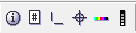 الف - ب- ب- ج- ج- د- بخش سوم : در جای خالی عبارت مناسب بنویسید بخش سوم : در جای خالی عبارت مناسب بنویسید بخش سوم : در جای خالی عبارت مناسب بنویسید بخش سوم : در جای خالی عبارت مناسب بنویسید بخش سوم : در جای خالی عبارت مناسب بنویسید بخش سوم : در جای خالی عبارت مناسب بنویسید بخش سوم : در جای خالی عبارت مناسب بنویسید بخش سوم : در جای خالی عبارت مناسب بنویسید بخش سوم : در جای خالی عبارت مناسب بنویسید از دکمه ............................... در هنگام چاپ برای چاپ آینه ای استفاده می شود.از دکمه ............................... در هنگام چاپ برای چاپ آینه ای استفاده می شود.از دکمه ............................... در هنگام چاپ برای چاپ آینه ای استفاده می شود.از دکمه ............................... در هنگام چاپ برای چاپ آینه ای استفاده می شود.از دکمه ............................... در هنگام چاپ برای چاپ آینه ای استفاده می شود.از دکمه ............................... در هنگام چاپ برای چاپ آینه ای استفاده می شود.از دکمه ............................... در هنگام چاپ برای چاپ آینه ای استفاده می شود.پیش از وارد کردن نشانی اینترنتی در کادر URL از پیشوند ............................ استفاده می کنیم.پیش از وارد کردن نشانی اینترنتی در کادر URL از پیشوند ............................ استفاده می کنیم.پیش از وارد کردن نشانی اینترنتی در کادر URL از پیشوند ............................ استفاده می کنیم.پیش از وارد کردن نشانی اینترنتی در کادر URL از پیشوند ............................ استفاده می کنیم.پیش از وارد کردن نشانی اینترنتی در کادر URL از پیشوند ............................ استفاده می کنیم.پیش از وارد کردن نشانی اینترنتی در کادر URL از پیشوند ............................ استفاده می کنیم.پیش از وارد کردن نشانی اینترنتی در کادر URL از پیشوند ............................ استفاده می کنیم.برای ذخیره فایل (Save) از کلید میان بر ........................... استفاده می شود.برای ذخیره فایل (Save) از کلید میان بر ........................... استفاده می شود.برای ذخیره فایل (Save) از کلید میان بر ........................... استفاده می شود.برای ذخیره فایل (Save) از کلید میان بر ........................... استفاده می شود.برای ذخیره فایل (Save) از کلید میان بر ........................... استفاده می شود.برای ذخیره فایل (Save) از کلید میان بر ........................... استفاده می شود.برای ذخیره فایل (Save) از کلید میان بر ........................... استفاده می شود.از پرکننده Texture برای ایجاد ....................... استفاده می شود.از پرکننده Texture برای ایجاد ....................... استفاده می شود.از پرکننده Texture برای ایجاد ....................... استفاده می شود.از پرکننده Texture برای ایجاد ....................... استفاده می شود.از پرکننده Texture برای ایجاد ....................... استفاده می شود.از پرکننده Texture برای ایجاد ....................... استفاده می شود.از پرکننده Texture برای ایجاد ....................... استفاده می شود.برای مشاهده اطلاعات آماری متن گزینه ............................ را انتخاب می کنیم. برای مشاهده اطلاعات آماری متن گزینه ............................ را انتخاب می کنیم. برای مشاهده اطلاعات آماری متن گزینه ............................ را انتخاب می کنیم. برای مشاهده اطلاعات آماری متن گزینه ............................ را انتخاب می کنیم. برای مشاهده اطلاعات آماری متن گزینه ............................ را انتخاب می کنیم. برای مشاهده اطلاعات آماری متن گزینه ............................ را انتخاب می کنیم. برای مشاهده اطلاعات آماری متن گزینه ............................ را انتخاب می کنیم. جلوه ......................... برای دندانه دندانه کردن خطوط محیطی اشیاء بکار می رود.جلوه ......................... برای دندانه دندانه کردن خطوط محیطی اشیاء بکار می رود.جلوه ......................... برای دندانه دندانه کردن خطوط محیطی اشیاء بکار می رود.جلوه ......................... برای دندانه دندانه کردن خطوط محیطی اشیاء بکار می رود.جلوه ......................... برای دندانه دندانه کردن خطوط محیطی اشیاء بکار می رود.جلوه ......................... برای دندانه دندانه کردن خطوط محیطی اشیاء بکار می رود.جلوه ......................... برای دندانه دندانه کردن خطوط محیطی اشیاء بکار می رود.برای صادر کردن تصاویر از فرمان ................................ استفاده میشودبرای صادر کردن تصاویر از فرمان ................................ استفاده میشودبرای صادر کردن تصاویر از فرمان ................................ استفاده میشودبرای صادر کردن تصاویر از فرمان ................................ استفاده میشودبرای صادر کردن تصاویر از فرمان ................................ استفاده میشودبرای صادر کردن تصاویر از فرمان ................................ استفاده میشودبرای صادر کردن تصاویر از فرمان ................................ استفاده میشودراهنمای دستورات موجود در VBA با فشار دادن کلید ....................... نمایش داده می شود.راهنمای دستورات موجود در VBA با فشار دادن کلید ....................... نمایش داده می شود.راهنمای دستورات موجود در VBA با فشار دادن کلید ....................... نمایش داده می شود.راهنمای دستورات موجود در VBA با فشار دادن کلید ....................... نمایش داده می شود.راهنمای دستورات موجود در VBA با فشار دادن کلید ....................... نمایش داده می شود.راهنمای دستورات موجود در VBA با فشار دادن کلید ....................... نمایش داده می شود.راهنمای دستورات موجود در VBA با فشار دادن کلید ....................... نمایش داده می شود.جمع نمرات جمع نمرات جمع نمرات جمع نمرات جمع نمرات جمع نمرات جمع نمرات جمع نمرات 50